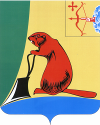 Глава Тужинского муниципального района  Е.В. ВидякинаУТВЕРЖДЕНАпостановлением администрации Тужинского муниципального районаот 09.10.2017 № 383Муниципальная программа Тужинского муниципального района «Развитие образования» на 2020-2025 годы.пгт Тужа 2017 г.ПАСПОРТМуниципальной программы Тужинского муниципального района «Развитие образования» на 2020-2025 годы1. Общая характеристика сферы реализации Муниципальной программы, в том числе формулировки основных проблем в указанной сфере и прогноз ее развития.На территории Тужинского муниципального района в 3 муниципальных казенных и 1 бюджетном общеобразовательных учреждениях района работает 70 педагогов и совместителей, обучаются 641 учащихся. Среди муниципальных общеобразовательных учреждений 2 средних общеобразовательных школы, в том числе 1 бюджетное-с углубленным изучением отдельных предметов, 2 основных. Последние годы усилия Тужинского района направлены на создание современной  образовательной сети, доступной для каждого ребенка и способной в полной мере обеспечить его образовательные потребности. Важно сформировать более экономичную, но в то же время способную эффективно работать школьную сеть, сократить число неэффективных учреждений. Движение есть, но оно медленно и плохо соотносится с изменениями, происходящими в образовании. Имеющиеся средства не обеспечивают растущие расходы. И этот разрыв продолжает расти. С каждым годом изменяется статус общеобразовательных учреждений. Большинство общеобразовательных учреждений обеспечены учебно – лабораторным, компьютерным, спортивным оборудованием и инвентарём. В одной школе столовая и медицинский кабинет соответствуют современным требованиям. Фонды учебных библиотек пополняются учебно – методической литературой. Школам обеспечен доступ к образовательным ресурсам информационно-телекоммуникационной сети «Интернет», для некоторых школ увеличена пропускная способность. Проведены мероприятия, направленные на энергосбережение в системе общего образования.Но наряду с этим можно выделить следующие проблемы:Учебно – лабораторное, компьютерное оборудование требует обновления;Школьные столовые требуют капитального ремонта и современного технологического оборудования;Здания общеобразовательных учреждений требуют текущего и капитального ремонта;Недостаточность в общеобразовательных учреждениях в полном объёме учебников и учебно-методических пособий;Наполняемость классов не соответствует требованиям;Отсутствие дистанционного обучения;Отсутствие денежных средств для предоставления услуг в электронном виде; Недостаточность высококвалифицированных управленческих и педагогических кадров, обладающих высоким уровнем профессиональной готовности.В 2020 – 2025 году общеобразовательным учреждениям района необходимо решить следующие задачи:Разработать поэтапный план развития материально-технической, информационной базы школ для работы в условиях федерального государственного общеобразовательного стандарта (далее ФГОС), с определением конкретных финансовых средств на 2020-2025 годы. Обеспечить качество реализации основных образовательных программ, информационное сопровождение введения ФГОС, внедрить модели сетевого взаимодействия общеобразовательных школ и учреждений дополнительного образования для организации внеурочной занятости обучающихся. Продолжать создавать в школах, расположенных в сельской местности, условия для занятий физической культурой и спортом.Усилить ответственность должностных лиц при организации государственной итоговой аттестации, ЕГЭ, принять меры по повышению правовой культуры участников ЕГЭ посредством масштабной разъяснительной работы среди учителей, учащихся и родителей. Принять меры для привлечения молодых специалистов в школы, создать действенную систему кадрового резерва руководителей общеобразовательных учреждений.Разработать и утвердить нормативно- правовую базу в общеобразовательных учреждениях в соответствии с ФЗ от 29.12.2012 № 273-ФЗ «Об образовании в Российской Федерации». В районе работают 2 учреждения, реализующие программы дошкольного образования. На базе 3 муниципальных общеобразовательных учреждений имеются дошкольные группы, которые посещают 53 воспитанников. Общая численность детей дошкольного возраста в районе 451. Наибольшее количество  детей дошкольного возраста проживает в пгт. Тужа, где 239 детей посещает 2 дошкольных учреждения: МКДОУ д/с «Сказка» пгт. Тужа и МКДОУ д/с «Родничок» пгт Тужа. Всего дошкольными образовательными услугами охвачено 292 воспитанника. В настоящее время идет внедрение проекта ФГОС дошкольного образования. Как и все другие образовательные стандарты, ФГОС дошкольного образования будет являться совокупностью трех требований: к результатам освоения основной образовательной программы дошкольного образования, к ее структуре и к условиям реализации. Следует обратить внимание на то, что достижения ребенка на этапе завершения уровня дошкольного образования не подлежат оценке. А освоение программы не сопровождается проведением промежуточной и итоговой аттестации воспитанников. Можно выделить следующие существующие проблемы:Недостаточность компьютерного оборудования;Недостаточность технологического оборудования;Здания ДОУ требуют текущего, капитального ремонта и реконструкции;Недостаток игровых и учебно-наглядных пособий;Недоукомплектованность высококвалифицированными управленческими и педагогическими кадрами, обладающими высоким уровнем профессиональной готовности;Отсутствие денежных средств для предоставления услуг в электронном виде.В 2020-2025 году коллективами учреждений дошкольного образования необходимо решить следующие задачи: Принять меры для привлечения молодых специалистов в дошкольные учреждения.Принять меры по укреплению материально-технической базы дошкольных учреждений.Принять эффективные меры по формированию рынка дошкольных образовательных услуг. Центром проведения районных мероприятий с детьми являются учреждения дополнительного образования ДДТ и ДЮСШ. Образовательная деятельность организована с учетом интересов и потребностей детей на базе 4 школ района, Дома детского творчества и Детско - юношеской спортивной школы. В МКУДО «Дом детского творчества» функционирует 24 творческих объединений:-художественно - эстетическая – 13 детских объединения (235);-научно - техническая – 3 детских объединения (49);-физкультурно - спортивная – 2 детских объединения (19);-социально - педагогическая – 3 детских объединения (73);-естественнонаучная – 3 детских объединения (48).В творческих объединениях занимается 424 воспитанника в возрасте от 7 до 18 лет. Одной из основных задач является организация содержательного досуга, повышение уровня творческих способностей, раннее выявление и сопровождение одаренных детей.МКУДО «Детско-юношеская спортивная школа», является учреждением дополнительного образования детей спортивной направленности, руководствуется в своей деятельности интересами  детей, подростков, молодёжи в возрасте от 8 до 18 лет, обеспечивая им бесплатное образование по учебным программам по лыжным гонкам, гиревому спорту, полиатлону, мини-футболу, волейболу, баскетболу и другим видам спорта.Количество обучающихся в спортивной школе остается примерно на одном уровне, данные с совместителями: 2014-2015 – 11 групп (176)2015-2016 – 14 групп (237)2016-2017 – 12 групп (206).На сегодняшний день имеются следующие проблемы:Нехватка компьютерного, спортивного оборудования и инвентаря;Недостаток игровых и учебно-наглядных пособий;Недоукомплектованность высококвалифицированными управленческими и педагогическими кадрами, обладающими высоким уровнем профессиональной готовности.Необходимость текущего и косметического ремонта.В 2020-2025 году коллективам ДО необходимо решить следующие задачи: .Обеспечить качество реализации основных образовательных программ, информационное сопровождение введения ФГОС, внедрить модели сетевого взаимодействия общеобразовательных школ и учреждений дополнительного образования для организации внеурочной занятости обучающихся. .Принять меры для привлечения молодых специалистов в дополнительные образовательные учреждения.Принять меры по укреплению материально-технической базы учреждений дополнительного образования, созданию условий для развития всех видов творчества детей, добиваться полной занятости детей из «группы риска».Для оздоровления и занятости детей в каникулярное время ежегодно организуются оздоровительные лагеря с дневным пребыванием детей в школах района и учреждениях дополнительного образования. В 2016 году отдохнуло 259 детей, в 2017 году количество детей остается на прежнем уровне. Стремимся, чтобы ежегодно как можно большее число детей отдохнуло в оздоровительных лагерях. Однако остается нерешенной проблема - из-за недостаточности выделенных денежных средств не все желающие могут получить путевку в оздоровительный лагерь.Обеспечение государственных гарантий по социальной поддержке детей-сирот и детей, оставшихся без попечения родителей, воспитывающихся в семьях опекунов (попечителей), приемных родителей направлено на профилактику социального сиротства, создание благоприятных условий для подготовки детей, оставшихся без попечения родителей, к самостоятельной жизни в обществе, безболезненной адаптации и интеграции в социальную среду и на оказание адресной помощи детям-сиротам и детям, оставшимся без попечения родителей, воспитывающимся в семьях опекунов (попечителей), приемных родителей Тужинского муниципального района.На 01.01.2017 года количество детей-сирот и детей, оставшихся без попечения родителей, проживающих в районе, составляет 91 человек. На протяжении последних лет в Тужинском районе не сокращается число детей данной категории. В соответствии с Семейным кодексом РФ приоритет устройства детей, оставшихся без попечения родителей, отдается семейному воспитанию, так как воспитание в семье является наиболее предпочтительным способом правильного формирования личности. Решающими факторами, влияющими на появление социального сиротства, являются: падение нравственных устоев, низкий материальный уровень жизни граждан, уклонение родителей от выполнения своих обязанностей, с которым связано появление семей "риска", рост женского алкоголизма и в связи с этим - устранение матерей от воспитания детей. На 01.07.2017 в семьях опекунов (попечителей) и в приемных семьях в Тужинском районе воспитывается 33 ребенка (на 01.01.2017 года – 30 детей).Основные проблемы:Трудность подбора кандидатов в опекуны и усыновители;Создание условий для определения детей-сирот и детей, оставшихся без попечения родителей, в приемные семьи.Для устойчивого функционирования системы образования и эффективного управления отраслью «Образование», безусловно, очень важна организация квалифицированного ведения бухгалтерского и налогового  учета, что также требует определенных затрат.На 01.07.2017 года в районе проживает 26 детей с ОВЗ, необходимо обеспечить их бесплатным двухразовым питанием.2. Приоритеты муниципальной политики в сфере реализации муниципальной программы цели, задачи, целевые показатели эффективности реализации Муниципальной программы, описание ожидаемых конечных результатов реализации Муниципальной программы, сроков и этапов реализации Муниципальной программы.В соответствии с программой социально-экономического развития Тужинского района на 2017-2021 годы, утверждённой решением Тужинской районной Думы №8/52 от 06.02.2017 года основной целью в сфере «Образование» является создание условий для удовлетворения потребности населения района в доступном и качественном дошкольном, общем и дополнительном образовании, обеспечение занятости детей во внеурочное время, обеспечение эффективного и безопасного отдыха и оздоровления детей и подростков в каникулярное время. Для достижения основной цели в сфере «Образование» необходимо решение следующих задач:-развитие системы дошкольного образования; -развитие системы общего образования; -развитие системы дополнительного образования детей и молодежи; -развитие системы работы с талантливыми детьми и подростками;-проведение детской оздоровительной кампании (лагеря);-развитие кадрового потенциала системы образования (повышение квалификации);-реализация мер социальной поддержки для приёмных семей и для детей, воспитывающихся в семьях опекунов (попечителей);-оснащение материально-технической базы образовательных организаций в соответствии с современными требованиями;-осуществление качественного бюджетного и налогового учёта и отчётности и операций текущей деятельности в подведомственных учреждениях и управлении образования;-организация и проведение мероприятий информационно-методической службой управления образования; -предоставление компенсации в размере 100% расходов на оплату жилищно–коммунальных услуг педагогическим работникам в образовательных учреждениях Тужинского района;-модернизация образовательных программ в системе дошкольного, общего и дополнительного образования детей, направленная на достижение современного качества учебных результатов;-создание современной оценки качества образования на основе принципов открытости, объективности и общественно-профессионального участия;-предоставление двухразового бесплатного питания для детей с ОВЗ;-предоставление жилья детям – сиротам.Целевыми показателями эффективности, характеризующими достижение поставленной цели и решение задач Муниципальной программы, являются:-охват детей в возрасте от 1,5 до 7 лет системой дошкольного образования;-численность обучающихся муниципальных общеобразовательных организаций;-удельный вес лиц, сдавших единый государственный экзамен по обязательным предметам (русскому языку и математике), от числа выпускников, участвовавших в едином государственном экзамене по обязательным предметам (русскому языку и математике);-охват детей школьного возраста, получивших услугу отдыха и оздоровления в каникулярное время в оздоровительных лагерях с дневным пребыванием в образовательных учреждениях района;-количество школьников, занятых в сфере дополнительного образования;-количество детей, оставшихся без попечения родителей, переданных на воспитание в семьи Тужинского района;-количество детей с ОВЗ, получающих бесплатное двухразовое питание;-количество детей-сирот, получивших жилье.Сведения о целевых показателях эффективности реализации Муниципальной программы отражены в приложении № 1.Методика расчета значений показателей эффективности реализации мероприятий Муниципальной программы, определяемых расчетным путем, представлена в приложении №2.Благодаря реализации комплекса мероприятий Муниципальной программы будут обеспечены качественные показатели:-повысится качество дошкольного, общего, дополнительного образования;-будет усовершенствована система воспитания и дополнительного образования детей и молодежи;-будет усовершенствована система работы с талантливыми детьми и подростками;-будут созданы условия для интеграции детей-сирот и детей, оставшихся без попечения родителей, в общество;-повысится эффективность деятельности образовательных учреждений в части сохранения и укрепления здоровья обучающихся и воспитанников;-будут обеспечены безопасные условия для отдыха детей;-повысится социальный статус и престиж педагогических профессий;-повышение качества бухгалтерского и налогового учета и отчетности в соответствии с действующими нормативными документами.Ожидаемые конечные результаты реализации Муниципальной программы:-сохранить охват детей в возрасте от 1,5 до 7 лет системой дошкольного образования на уровне 100%;-сохранить численность обучающихся в муниципальных общеобразовательных учреждениях;-сохранить удельный вес лиц, сдавших ЕГЭ по русскому языку и математике, от числа выпускников участвующих в ЕГЭ на уровне 100%;-увеличить охват детей школьного возраста, получивших услугу отдыха и оздоровления в каникулярное время в оздоровительных лагерях с дневным пребыванием в образовательных учреждениях района до 82%;-сохранить количество обучающихся, занятых в сфере дополнительного образования -650;-ежегодно увеличивать количество детей, оставшихся без попечения родителей, переданных на воспитание в семьи Тужинского района, постоянно проживающих на территории Тужинского района (на усыновление (удочерение) и под опеку (попечительство)) – 5;-предоставлять бесплатное двухразовое питание детям с ОВЗ;-количество детей – сирот, получивших жильё - 1 человек.Сроки реализации Муниципальной программы – 2020-2025 годы. Этапов не содержит.3. Обобщенная характеристика мероприятий Муниципальной программы.Предусмотренные настоящей Программой мероприятия направлены на совершенствование системы дошкольного, общего и дополнительного образования, обеспечивающей удовлетворение потребности жителей района в данных услугах, повышение качества предоставляемых услуг, обеспечение занятости детей и подростков во внеурочное время. Реализация мер социальной поддержки для приёмных семей и для детей, воспитывающихся в семьях опекунов (попечителей). Предоставление руководителям, педагогическим работникам и иным специалистам образовательных учреждений (за исключением совместителей), меры социальной поддержки в размере 100 процентов расходов на оплату жилых помещений, отопления и электроснабжения в виде ежемесячной денежной выплаты. Мероприятия: «Предоставление детям дошкольного возраста равных возможностей  для получения качественного дошкольного образования» которое включает в себя:-проведение мероприятий по повышению уровня обеспеченности детей местами в дошкольных образовательных учреждениях;-развитие и укрепление материально-технической базы и обеспечение хозяйственной деятельности муниципальных дошкольных образовательных учреждений;-проведение комплекса мероприятий, направленных на сохранение и укрепление здоровья детей дошкольного возраста.-текущий ремонт в дошкольных образовательных учреждениях.2. «Обеспечение учащихся школ качественным и доступным общим образованием» включает в себя:-внедрение системы оценки качества образования, включая оценку образовательных достижений как основу для перехода с одной ступени обучения на другую в рамках реализации государственного стандарта общего образования;-внедрение федерального государственного стандарта для всех учащихся на первой,  второй и третьей ступенях обучения;-внедрение индивидуальных учебных планов для учащихся 9-х классов и на третьей ступени обучения в целях профилизации образования;-проведение мероприятий по оптимизации сети общеобразовательных учреждений;-совершенствование работы классных руководителей;-оказание поддержки инновационной-экспериментальной деятельности общеобразовательных учреждений в целях повышения качества образования; -развитие и укрепление материально-технической базы и обеспечение хозяйственной деятельности муниципальных общеобразовательных учреждений;-текущий ремонт в общеобразовательных учреждениях;-обеспечение бесплатным питанием детей с ОВЗ.3. «Удовлетворение потребностей детей в доступном и качественном дополнительном образовании» предполагается:-развитие и укрепление материально-технической базы и обеспечение хозяйственной деятельности муниципальных учреждений дополнительного образования;-расширение спектра услуг дополнительного образования, повышение их качества, интеграция общего и дополнительного образования в целях создания единого воспитательного пространства для развития познавательных, творческих способностей учеников.4. «Обеспечение детей различными формами отдыха в каникулярное время» планирует:-оздоровление детей через организацию при школах летних оздоровительных лагерей дневного пребывания детей;-оздоровление детей через организацию в дополнительных образовательных учреждениях летних оздоровительных лагерей дневного пребывания детей. 5. «Обеспечение педагогических и руководящих работников образовательных учреждений района методической помощью, поддержка и развитие одаренных детей, обеспечение ведения бюджетного учета и отчетности управления образования и  подведомственных ему учреждений» предполагает: -оказание помощи педагогическим и руководящим работникам образовательных учреждений района при подготовке их к аттестации;-оказание поддержки инновационно-экспериментальной деятельности образовательных учреждений в целях повышения качества образования;-создание условий для поддержки и развития одаренных детей, в том числе путем проведения районных конкурсов и олимпиад;-проведение районных смотров-конкурсов профессионального мастерства педагогических работников; -осуществление экономических расчетов расходов на содержание учреждений и оплату труда в соответствии с действующими нормативами;-осуществление бюджетного учета операций текущей деятельности в подведомственных учреждениях и управлении образования;-составление и предоставление в вышестоящие организации бюджетной отчетности по всем обслуживаемым учреждениям;-проведение годовой или иных инвентаризаций обслуживаемых учреждений по приказам руководителей учреждений или по распоряжению главы администрации района.6. «Социальная поддержка для приёмных семей и для детей, воспитывающихся в семьях опекунов (попечителей)» предполагают:-обеспечение гарантий содержания и социальных прав детей – сирот.- предоставление жилья детям-сиротам.7. «Предоставление компенсации в размере 100 процентов расходов на оплату жилищно- коммунальных услуг педагогическим работникам в образовательных учреждениях Тужинского муниципального района» предполагает:-финансирование из областного бюджета.8. «Капитальный ремонт зданий и объектов муниципальных образовательных организаций предполагает:-капитальный ремонт здания муниципального казённого дошкольного образовательного учреждения детский сад «Сказка» пгт. Тужа Кировской области;-капитальный ремонт зданий муниципального казённого общеобразовательного учреждения средней общеобразовательной школы с.Ныр Тужинского района Кировской области.4. Основные меры правового регулирования в сфере реализации Муниципальной программыВ связи с изменением законодательства Российской Федерации в сфере образования и в целях эффективного осуществления мероприятий Муниципальной программы в ходе ее реализации ответственный исполнитель и соисполнители Муниципальной программы планируют разрабатывать нормативные правовые акты Тужинского района в сфере ее реализации.В Муниципальную программу будут вноситься изменения с учетом изменений, вносимых в законодательство Российской Федерации в сфере образования.5. Ресурсное обеспечение Муниципальной программыФинансовое обеспечение реализации Муниципальной программы осуществляется за счет бюджета Кировской области, бюджета Тужинского муниципального района.Объемы бюджетных ассигнований уточняются при формировании бюджета Тужинского муниципального района на очередной финансовый год и плановый период.Общий объем финансирования Муниципальной программы составляет 487 458,8 тыс. рублей, в том числе за счет средств областного бюджета – 321 716,3 тыс. рублей, бюджета муниципального района – 165 742,5 тыс. рублей.Объем финансирования Муниципальной программы по годам представлен в таблице 1.Таблица 1Прогнозируемый объем расходов на реализацию Муниципальной программы за счёт средств бюджета муниципального района приведен в Приложении № 3.Прогнозная оценка ресурсного обеспечения реализации Муниципальной программы за счет всех источников финансирования приведена в приложении № 4.6. Анализ рисков реализации Муниципальной программы и описание мер управления рисками.В ходе реализации Муниципальной программы возможно возникновение некоторых рисков, приводящих к экономическим потерям, негативным социальным последствиям, а также к невыполнению основных целей и задач Муниципальной программы.К основным рискам реализации Муниципальной программы следует отнести финансовые.Сокращение объемов финансирования Муниципальной программы из федерального бюджета, а также дефицит средств областного и местного бюджетов могут привести к финансированию Муниципальной программы в неполном объеме.К финансовым рискам также относятся неэффективное и нерациональное использование ресурсов Муниципальной программы.Для предотвращения и минимизации данных рисков планируется принять определенные меры:-организовать мониторинг хода реализации мероприятий Муниципальной программы и выполнения Муниципальной программы в целом, позволяющий своевременно принять управленческие решения о более эффективном использовании средств и ресурсов Муниципальной программы;-провести экономический анализ использования ресурсов Муниципальной программы, обеспечивающий сбалансированное распределение финансовых средств на реализацию основных мероприятий Муниципальной программы в соответствии с ожидаемыми результатами.При реализации Муниципальной программы могут возникнуть непредвиденные риски, связанные с кризисными явлениями в экономике района, а также потребовать концентрации бюджетных средств на преодоление последствий таких катастроф.Для минимизации непредвиденных рисков будет осуществляться прогнозирование реализации Муниципальной программы с учетом возможного ухудшения экономической ситуации.Кроме того, существует социальный риск, связанный с низкой информированностью образовательного сообщества, а также общества в целом, о ходе реализации Муниципальной программы. Если социально-экономические последствия выполнения мероприятий не будут понятны общественности, то в обществе может возникнуть безразличие, а в крайнем своем проявлении - неприятие и негативное отношение граждан как к самой Муниципальной программе, так и к отдельным ее элементам.Для предотвращения и минимизации социального риска планируется организовать широкое привлечение общественности и образовательного сообщества к обсуждению проекта Муниципальной программы, к реализации и оценке ее результатов, а также обеспечить публичность отчетов и итогового доклада о ходе реализации Муниципальной программы.  __________	Приложение № 1к Муниципальной программе«Развитие образования»СВЕДЕНИЯО ЦЕЛЕВЫХ ПОКАЗАТЕЛЯХ ЭФФЕКТИВНОСТИ РЕАЛИЗАЦИИМУНИЦИПАЛЬНОЙ ПРОГРАММЫ___________
Приложение №2к Муниципальной программе«Развитие образования»Методика расчета показателей эффективности________________Приложение № 3к Муниципальной программе«Развитие образования»РАСХОДЫ НА РЕАЛИЗАЦИЮ МУНИЦИПАЛЬНОЙ ПРОГРАММЫ ЗА СЧЁТ СРЕДСТВ БЮДЖЕТА МУНИЦИРАЛЬНОГО РАЙОНА_____________Приложение № 4к Муниципальной программе«Развитие образования»РЕСУРСНОЕ ОБЕСПЕЧЕНИЕ РЕАЛИЗАЦИИ МУНИЦИПАЛЬНОЙПРОГРАММЫ ЗА СЧЕТ ВСЕХ ИСТОЧНИКОВ ФИНАНСИРОВАНИЯ_____________АДМИНИСТРАЦИЯ ТУЖИНСКОГО МУНИЦИПАЛЬНОГО РАЙОНА КИРОВСКОЙ ОБЛАСТИАДМИНИСТРАЦИЯ ТУЖИНСКОГО МУНИЦИПАЛЬНОГО РАЙОНА КИРОВСКОЙ ОБЛАСТИАДМИНИСТРАЦИЯ ТУЖИНСКОГО МУНИЦИПАЛЬНОГО РАЙОНА КИРОВСКОЙ ОБЛАСТИПОСТАНОВЛЕНИЕПОСТАНОВЛЕНИЕПОСТАНОВЛЕНИЕОб  утверждении муниципальной программы Тужинского муниципального района «Развитие образования» на 2020 – 2025 годыОб  утверждении муниципальной программы Тужинского муниципального района «Развитие образования» на 2020 – 2025 годыОб  утверждении муниципальной программы Тужинского муниципального района «Развитие образования» на 2020 – 2025 годыВ соответствии с постановлениями администрации Тужинского муниципального района от 20.07.2017 № 265 «Об утверждении перечня муниципальных программ Тужинского муниципального района, предлагаемых к реализации в плановом периоде 2020 – 2025 годы» и от 19.02.2015 № 89 «О разработке, реализации и оценке эффективности реализации муниципальных программ Тужинского муниципального района», администрация Тужинского муниципального района ПОСТАНОВЛЯЕТ:1. Утвердить муниципальную программу Тужинского муниципального района «Развитие образования» на 2020 – 2025 годы согласно приложению. 2. Настоящее постановление вступает в силу с момента опубликования  в Бюллетене муниципальных нормативных правовых актов органов местного самоуправления Тужинского муниципального района Кировской области. 3. Контроль за исполнением настоящего постановления оставляю за собой. В соответствии с постановлениями администрации Тужинского муниципального района от 20.07.2017 № 265 «Об утверждении перечня муниципальных программ Тужинского муниципального района, предлагаемых к реализации в плановом периоде 2020 – 2025 годы» и от 19.02.2015 № 89 «О разработке, реализации и оценке эффективности реализации муниципальных программ Тужинского муниципального района», администрация Тужинского муниципального района ПОСТАНОВЛЯЕТ:1. Утвердить муниципальную программу Тужинского муниципального района «Развитие образования» на 2020 – 2025 годы согласно приложению. 2. Настоящее постановление вступает в силу с момента опубликования  в Бюллетене муниципальных нормативных правовых актов органов местного самоуправления Тужинского муниципального района Кировской области. 3. Контроль за исполнением настоящего постановления оставляю за собой. В соответствии с постановлениями администрации Тужинского муниципального района от 20.07.2017 № 265 «Об утверждении перечня муниципальных программ Тужинского муниципального района, предлагаемых к реализации в плановом периоде 2020 – 2025 годы» и от 19.02.2015 № 89 «О разработке, реализации и оценке эффективности реализации муниципальных программ Тужинского муниципального района», администрация Тужинского муниципального района ПОСТАНОВЛЯЕТ:1. Утвердить муниципальную программу Тужинского муниципального района «Развитие образования» на 2020 – 2025 годы согласно приложению. 2. Настоящее постановление вступает в силу с момента опубликования  в Бюллетене муниципальных нормативных правовых актов органов местного самоуправления Тужинского муниципального района Кировской области. 3. Контроль за исполнением настоящего постановления оставляю за собой. В соответствии с постановлениями администрации Тужинского муниципального района от 20.07.2017 № 265 «Об утверждении перечня муниципальных программ Тужинского муниципального района, предлагаемых к реализации в плановом периоде 2020 – 2025 годы» и от 19.02.2015 № 89 «О разработке, реализации и оценке эффективности реализации муниципальных программ Тужинского муниципального района», администрация Тужинского муниципального района ПОСТАНОВЛЯЕТ:1. Утвердить муниципальную программу Тужинского муниципального района «Развитие образования» на 2020 – 2025 годы согласно приложению. 2. Настоящее постановление вступает в силу с момента опубликования  в Бюллетене муниципальных нормативных правовых актов органов местного самоуправления Тужинского муниципального района Кировской области. 3. Контроль за исполнением настоящего постановления оставляю за собой. Ответственный исполнитель муниципальной программыМКУ «Управление образования администрации Тужинского муниципального  района» Соисполнители муниципальной программыАдминистрация Тужинского муниципального района;МКОУ СОШ с.Ныр;МКОУ ООШ с.Пачи;МКОУ ООШ д.Пиштенур;МКУДО ДЮСШ пгт Тужа;МКУДО ДДТ пгт Тужа;МКДОУ детский сад «Сказка» пгт Тужа;МКДОУ детский сад «Родничок» пгт Тужа.Наименование подпрограмм отсутствуютЦели муниципальной программыСоздание условий для удовлетворения потребности населения района в доступном и качественном дошкольном, общем и дополнительном образовании, соответствующем современным потребностям общества, обеспечение занятости детей во внеурочное время.Обеспечение эффективного и безопасного отдыха и оздоровления детей и подростков в каникулярное время. Задачи муниципальной программы-развитие системы дошкольного образования; -развитие системы общего образования;-развитие системы дополнительного образования детей и молодежи;-развитие системы работы с талантливыми детьми и подростками;-проведение детской оздоровительной кампании (лагеря);-развитие кадрового потенциала системы образования (повышение квалификации);-оснащение материально-технической базы образовательных организаций в соответствии с современными требованиями;-реализация мер социальной поддержки для приёмных семей и для детей, воспитывающихся в семьях опекунов (попечителей);-осуществление качественного бюджетного и налогового учёта и отчётности и операций текущей деятельности в подведомственных учреждениях и управлении образования;-организация и проведение мероприятий информационно - методической службой управления образования;-предоставление компенсации в размере 100% расходов на оплату жилищно - коммунальных услуг педагогическим работникам в образовательных учреждениях Тужинского района;- модернизация образовательных программ в системе дошкольного, общего и дополнительного образования детей, направленная на достижение современного качества учебных результатов;-создание современной оценки качества образования на основе принципов открытости, объективности и общественно-профессионального участия;-предоставление двухразового бесплатного питания для детей с ОВЗ;-предоставление жилья детям-сиротам.Целевые показатели эффективности реализации муниципальной программы-охват детей в возрасте от 1,5 до 7 лет системой дошкольного образования;-численность обучающихся муниципальных общеобразовательных организаций;-удельный вес лиц, сдавших единый государственный экзамен по обязательным предметам (русскому языку и математике), от числа выпускников, участвовавших в едином государственном экзамене по обязательным предметам (русскому языку и математике);-охват детей школьного возраста, получивших услугу отдыха и оздоровления в каникулярное время в оздоровительных лагерях с дневным пребыванием в образовательных учреждениях района;-количество школьников, занятых в сфере дополнительного образования;-количество детей, оставшихся без попечения родителей, переданных на воспитание в семьи Тужинского района;-количество детей с ОВЗ, получающих бесплатное двухразовое питание;-количество детей-сирот, получивших жилье.Этапы и сроки реализации муниципальной программы2020-2025 годыЭтапов не содержит.Объем финансового обеспечения муниципальной программыИсточники финансированияБюджет муниципального района2020 г. – 24 367,0 тыс.руб.2021 г. – 25 585,4 тыс.руб.2022 г. – 26 864,7 тыс.руб. 2023 г. – 28 207,9 тыс.руб.2024 г. – 29 618,3 тыс.руб.2025 г. – 31 099,2 тыс.руб. Всего: 165 742,5 тыс.руб. Областной бюджет2020 г. – 47 809,7 тыс.руб.2021 г. – 49 570,2 тыс.руб.2022 г. – 52 048,7 тыс.руб.2023 г. – 54 651,1 тыс.руб.2024 г. – 57 383,7 тыс.руб.2025 г. – 60 252,9 тыс.руб.Всего: 321 716,3 тыс.руб.ИТОГО2020 г. – 72 176,7 тыс.руб.2021 г. – 75 155,6 тыс.руб.2022 г. – 78 913,4 тыс.руб. 2023 г. – 82 859,0 тыс.руб. 2024 г. – 87 002,0 тыс.руб. 2025 г. – 91 352,1 тыс.руб.Всего: 487 458,8 тыс.руб.Ожидаемые конечные результаты реализации муниципальной программы-сохранить охват детей в возрасте от 1,5 до 7 лет системой дошкольного образования на уровне 100%;-сохранить численность обучающихся в муниципальных общеобразовательных учреждениях;- сохранить удельный вес лиц, сдавших ЕГЭ по русскому языку и математике, от числа выпускников участвующих в ЕГЭ на уровне 100%;-увеличить охват детей школьного возраста, получивших услугу отдыха и оздоровления в каникулярное время в оздоровительных лагерях с дневным пребыванием в образовательных учреждениях района до 82%;-сохранить количество обучающихся, занятых в сфере дополнительного образования -650;-ежегодно увеличивать количество детей, оставшихся без попечения родителей, переданных на воспитание в семьи Тужинского района, постоянно проживающих на территории Тужинского района (на усыновление (удочерение) и под опеку (попечительство)) – 5;-предоставлять бесплатное двухразовое питание детям с ОВЗ;-количество детей – сирот, получивших жильё - 1 человек.Источники финансирования Муниципальной программыОбъем финансирования Муниципальной программы в 2020- 2025 годах (тыс. рублей)Объем финансирования Муниципальной программы в 2020- 2025 годах (тыс. рублей)Объем финансирования Муниципальной программы в 2020- 2025 годах (тыс. рублей)Объем финансирования Муниципальной программы в 2020- 2025 годах (тыс. рублей)Объем финансирования Муниципальной программы в 2020- 2025 годах (тыс. рублей)Объем финансирования Муниципальной программы в 2020- 2025 годах (тыс. рублей)Объем финансирования Муниципальной программы в 2020- 2025 годах (тыс. рублей)всегов том числев том числев том числев том числев том числев том числе2020 год2021 год2022 год2023 год2024 год2025 годОбластной бюджет321 716,347 809,749 570,252 048,754 651,157 383,760 252,9Бюджет муниципального района165 742,524 367,025 585,426 864,728 207,929 618,331 099,2Итого487 458,872 176,775 155,678 913,482 859,087 002,091 352,1№п/пНаименование муниципальной программы, подпрограммы, отдельного мероприятия, наименование показателяЕд.Изм.Значение показателя эффективности (прогноз, факт)Значение показателя эффективности (прогноз, факт)Значение показателя эффективности (прогноз, факт)Значение показателя эффективности (прогноз, факт)Значение показателя эффективности (прогноз, факт)Значение показателя эффективности (прогноз, факт)Значение показателя эффективности (прогноз, факт)2016 год2020 год2021 год2022 год2023 год2024 год2025 год1Охват детей в возрасте от 1,5 до 7 лет системой дошкольного образования %1001001001001001001002Доля обучающихся муниципальных общеобразовательных организаций%-1001001001001001003Удельный вес лиц, сдавших единый государственный экзамен по обязательным предметам (русскому языку и математике), от числа выпускников, участвовавших в едином государственном экзамене по обязательным предметам (русскому языку и математике)%1001001001001001001004Охват детей школьного возраста, получивших услугу отдыха и оздоровления в каникулярное время в оздоровительных лагерях с дневным пребыванием в образовательных учреждениях района;%538282828282825Количество школьников, занятых в сфере дополнительного образованияЧел.6296506506506506506506Количество детей, оставшихся без попечения родителей, переданных на воспитание в семьи Тужинского района;Чел.85555557Количество детей с ОВЗ, получающих бесплатное двухразовое питание %-1001001001001001008Количество детей-сирот, получивших жильеЧел.51-----№ п/пНаименование показателяМетодика расчёта1Охват детей в возрасте от 1 до 7 лет системой дошкольного образования.                                  Чдо                         Ддо   = ------ x 100%, где:                                              Чобщ   Ддо - охват дошкольным образованием детей в возрасте от 1,5 до 7 лет (%);Чдо - общая  численность детей 1,5- 7 лет, которым предоставлена возможность получать услуги дошкольного образования, согласно данным формы федерального статистического наблюдения N 85-К Территориального органа Федеральной службы государственной статистики по Кировской области (человек);Чобщ общая численность детей в возрасте от 1,5 до 7 лет.2Доля обучающихся муниципальных общеобразовательных организаций                                  Чоо                         Доо   = ------ x 100%, где:                                               Чобщ   Доо – доля обучающихся в общеобразовательных учреждениях;Чоо	- численность учащихся в общеобразовательных учреждениях;Чобщ - общая численность детей школьного возраста. Согласно данным Территориального органа федеральной службы государственной статистики по Кировской области форма ОО-1.3Удельный вес лиц, сдавших единый государственный экзамен по обязательным предметам (русскому языку и математике), от числа выпускников, участвовавших в едином государственном экзамене по обязательным предметам (русскому языку и математике)                                  Чру                         Дру   = ------ x 100%, где:                                               Чу   Дру - удельный вес учащихся сдавших ЕГЭ, от числа выпускников участвовавших в ЕГЭ;Чру - численность учащихся сдавших ЕГЭ;Чу - общая численность учащихся, участвовавших в ЕГЭ.Согласно данным Территориального органа федеральной службы государственной статистики по Кировской области форма ОО-1.4Охват детей школьного возраста, получивших услугу отдыха и оздоровления в оздоровительных лагерях с дневным пребыванием в общеобразовательных учреждениях района;                                   Чдо                         Ддо   = ------ x 100%, где:                                               Чобщ   Ддо - охват  детей школьного возраста, получивших услугу отдыха и оздоровления в оздоровительных лагерях с дневным пребыванием;Чдо - общая численность детей школьного возраста, получивших услугу отдыха и оздоровления в оздоровительных лагерях с дневным пребыванием;Чобщ - общая численность детей школьного возраста.Согласно данным  отдела управления по делам молодёжи администрации Тужинского района.5Количество школьников, занятых в сфере дополнительного образованияСогласно данным Территориального органа федеральной службы государственной статистики по Кировской (человек) области - форма 1-ДО.6Количество  детей,  оставшихся  без   попечения   родителей, переданных на воспитание в  семьи  Тужинского района;Согласно данным Территориального органа федеральной службы государственной статистики по Кировской (человек) области - форма 103-РИК.7Количество детей с ОВЗ, получающих бесплатное питание                                  Чбп                         Дбп   = ------ x 100%, где:                                               Човз   Дбп – доля учеников, получающих бесплатное питание;Чбп - численность учащихся, получающих бесплатное питание;Човз - общая численность детей с ОВЗ.8Количество детей-сирот, получивших жильеСогласно данным отдела по экономике и прогнозированию администрации Тужинского района.№ п/пСтатусНаименование муниципальной программы, подпрограммы, отдельного мероприятияГлавный распорядитель бюджетных средств,ответственный соисполнительРасходы, тыс. рублейРасходы, тыс. рублейРасходы, тыс. рублейРасходы, тыс. рублейРасходы, тыс. рублейРасходы, тыс. рублей2020 год2021 год2022 год2023 год2024 год2025 годМуниципальная программа"Развитие образования" на 2020 - 2025 годы всего 24 367,025 585,426 864,728 207,929 618,331 099,2МКУ «Управление образования администрации Тужинского муниципального  района»(МКОУ СОШ с. Ныр;МКОУ ООШ с. Пачи;МКОУ ООШ д.Пиштенур;МКУ ДО ДЮСШ пгт Тужа;МКУ ДО ДДТ пгт Тужа;МКДОУ детский сад «Сказка» пгт Тужа;МКДОУ детский сад «Родничок» пгт Тужа.24 367,025 585,426 864,728 207,929 618,331 099,21.Мероприятие«Предоставление детям дошкольного возраста равных возможностей для получения качественного дошкольного образования»всего7 242,07 604,17 984,38 383,58 802,79 242,8«Предоставление детям дошкольного возраста равных возможностей для получения качественного дошкольного образования»МКУ «Управление образования администрации Тужинского муниципального  района» (МКДОУ детский сад «Сказка» пгт Тужа; МКДОУ детский сад «Родничок» пгт Тужа).7 242,07 604,17 984,38 383,58 802,79 242,82.Мероприятие«Обеспечение учащихся школ качественным и доступным общим образованием»всего          12 395,713 015,513 666,314 349,615 067,115 820,5«Обеспечение учащихся школ качественным и доступным общим образованием»МКУ «Управление образования администрации Тужинского муниципального  района»(МКОУ СОШ с. Ныр; МКОУ ООШ с. Пачи; МКОУ ООШ д. Пиштенур).12 395,713 015,513 666,314 349,615 067,115 820,53.Мероприятие«Удовлетворения потребностей детей в доступном и качественном дополнительном образовании»всего          3 279,23 443,23 615,43 796,23 986,04 185,3«Удовлетворения потребностей детей в доступном и качественном дополнительном образовании»МКУ «Управление образования администрации Тужинского муниципального района» (МКУ ДО ДЮСШ пгт Тужа; МКУ ДО ДДТ пгт Тужа).3 279,23 443,23 615,43 796,23 986,04 185,34.Мероприятие«Обеспечение детей различными формами отдыха в каникулярное время»всего          58,261,164,167,370,774,2«Обеспечение детей различными формами отдыха в каникулярное время»МКУ «Управление образования администрации Тужинского муниципального района» (МКОУ СОШ с. Ныр; МКОУ ООШ д.Пиштенур; МКОУ ООШ с.Пачи; МКУ ДО ДЮСШ пгт Тужа;МКУ ДО ДДТ пгт Тужа).58,261,164,167,370,774,25.Мероприятие«Обеспечение педагогических и руководящих работников образовательных учреждений района методической помощью, поддержка и развитие одаренных детей и обеспечение ведения бюджетного учета и отчетности управления образования и  подведомственных ему учреждений»» всего          1 391,91 461,51 534,61 611,31 691,81 776,4«Обеспечение педагогических и руководящих работников образовательных учреждений района методической помощью, поддержка и развитие одаренных детей и обеспечение ведения бюджетного учета и отчетности управления образования и  подведомственных ему учреждений»» Муниципальное казённое учреждение «Управление образования администрации Тужинского муниципального района»1 391,91 461,51 534,61 611,31 691,81 776,46.МероприятиеКапитальный ремонт зданий и объектов муниципальных образовательных организаций, в том числе:         всего          0000006.МероприятиеКапитальный ремонт зданий и объектов муниципальных образовательных организаций, в том числе:         МКУ «Управление образования администрации Тужинского муниципального  района»(МКОУ СОШ с. Ныр; МКДОУ детский сад «Сказка» пгт Тужа).0000006.Мероприятие- здание МКДОУ детский сад «Сказка» пгт Тужавсего          0000006.Мероприятие- здание МКДОУ детский сад «Сказка» пгт ТужаМКУ «Управление образования администрации Тужинского муниципального  района» (МКДОУ детский сад «Сказка» пгт Тужа).0000006.Мероприятие- здания МКОУ СОШ с.Ныр         всего          0000006.Мероприятие- здания МКОУ СОШ с.Ныр         МКУ «Управление образования администрации Тужинского муниципального  района» (МКОУ СОШ с. Ныр).000000№ п/пСтатусНаименование муниципальной программы, подпрограммы, отдельного мероприятияИсточники   
финансированияРасходы, тыс. рублейРасходы, тыс. рублейРасходы, тыс. рублейРасходы, тыс. рублейРасходы, тыс. рублейРасходы, тыс. рублей2020год2021 год2022 год2023 год2024 год2025 годМуниципальная     
программа  "Развитие          
образования"     на
2020 - 2025 годы   всего          72 176,775 155,678 913,482 859,087 002,091 352,1областной      
бюджет         47 809,749 570,252 048,754 651,157 383,760 252,9бюджет муниципального района24 367,025 585,426 864,728 207,929 618,331 099,21.Мероприятие«Предоставление детям дошкольного возраста равных возможностей для получение качественного дошкольного образования»всего          14 244,514 956,715 704,516 489,717 314,218 179,9«Предоставление детям дошкольного возраста равных возможностей для получение качественного дошкольного образования»областной      
бюджет         7 002,57 352,67 720,28 106,28 511,58 937,1«Предоставление детям дошкольного возраста равных возможностей для получение качественного дошкольного образования»бюджет муниципального района7 242,07 604,17 984,38 383,58 802,79 242,82.Мероприятие«Обеспечение учащихся школ качественным и доступным общим образованием»всего          40 927,342 973,745 122,447 378,549 747,552 234,9Мероприятие«Обеспечение учащихся школ качественным и доступным общим образованием»областной      
бюджет         28 531,629 958,231 456,133 028,934 680,436 414,4Мероприятие«Обеспечение учащихся школ качественным и доступным общим образованием»бюджет муниципального района12 395,713 015,513 666,314 349,615 067,115 820,53.Мероприятие«Удовлетворения потребностей детей в доступном и качественном дополнительном образовании»всего          4 754,54 992,35 241,95 504,15 779,36 068,33.Мероприятие«Удовлетворения потребностей детей в доступном и качественном дополнительном образовании»областной      
бюджет         1 475,31 549,11 626,51 707,91 793,31 883,03.Мероприятие«Удовлетворения потребностей детей в доступном и качественном дополнительном образовании»бюджет муниципального района3 279,23 443,23 615,43 796,23 986,04 185,34.Мероприятие«Обеспечение детей различными формами отдыха в каникулярное время»всего          381,4400,5420,5441,5463,6486,7«Обеспечение детей различными формами отдыха в каникулярное время»областной      
бюджет         323,2339,4356,4374,2392,9412,5«Обеспечение детей различными формами отдыха в каникулярное время»бюджет муниципального района58,261,164,167,370,774,25.Мероприятие«Обеспечение педагогических и руководящих работников образовательных учреждений района методической помощью, поддержка и развитие одаренных детей и обеспечение ведения бюджетного учета и отчетности управления образования и  подведомственных ему учреждений»» всего          2 587,92 717,32 853,22 995,83 145,53 302,8«Обеспечение педагогических и руководящих работников образовательных учреждений района методической помощью, поддержка и развитие одаренных детей и обеспечение ведения бюджетного учета и отчетности управления образования и  подведомственных ему учреждений»» областной      
бюджет         1 196,01 255,81 318,61 384,51 453,71 526,4«Обеспечение педагогических и руководящих работников образовательных учреждений района методической помощью, поддержка и развитие одаренных детей и обеспечение ведения бюджетного учета и отчетности управления образования и  подведомственных ему учреждений»» бюджет муниципального района1 391,91 461,51 534,61 611,31 691,81 776,46.Мероприятие«Предоставление компенсации в размере 100 процентов расходов на оплату жилищно- коммунальных услуг педагогическим работникам в образовательных учреждениях Тужинского муниципального района»всего          4 178,54 387,44 606,84 837,15 079,05 333,06.Мероприятие«Предоставление компенсации в размере 100 процентов расходов на оплату жилищно- коммунальных услуг педагогическим работникам в образовательных учреждениях Тужинского муниципального района»областной      
бюджет         4 178,54 387,44 606,84 837,15 079,05 333,06.Мероприятие«Предоставление компенсации в размере 100 процентов расходов на оплату жилищно- коммунальных услуг педагогическим работникам в образовательных учреждениях Тужинского муниципального района»бюджет муниципального района0000007.Мероприятие«Социальная поддержка для приёмных семей и для детей, воспитывающихся в семьях опекунов (попечителей)» всего          5 002,64 727,74 964,15 212,35 472,95 746,57.Мероприятие«Социальная поддержка для приёмных семей и для детей, воспитывающихся в семьях опекунов (попечителей)» областной      
бюджет         5 002,64 727,74 964,15 212,35 472,95 746,57.Мероприятие«Социальная поддержка для приёмных семей и для детей, воспитывающихся в семьях опекунов (попечителей)» бюджет муниципального района0000008.МероприятиеКапитальный ремонт зданий и объектов муниципальных образовательных организаций, в том числе:всего          0000008.МероприятиеКапитальный ремонт зданий и объектов муниципальных образовательных организаций, в том числе:федеральный бюджет0000008.МероприятиеКапитальный ремонт зданий и объектов муниципальных образовательных организаций, в том числе:областной      
бюджет0000008.МероприятиеКапитальный ремонт зданий и объектов муниципальных образовательных организаций, в том числе:бюджет муниципального района0000008.Мероприятие- здание МКДОУ детский сад «Сказка» пгт Тужавсего          0000008.Мероприятие- здание МКДОУ детский сад «Сказка» пгт Тужафедеральный    
бюджет         0000008.Мероприятие- здание МКДОУ детский сад «Сказка» пгт Тужаобластной      
бюджет         0000008.Мероприятие- здание МКДОУ детский сад «Сказка» пгт Тужабюджет муниципального района0000008.Мероприятие- здание МКОУ СОШ с.Ныр         всего          0000008.Мероприятие- здание МКОУ СОШ с.Ныр         федеральный    
бюджет         0000008.Мероприятие- здание МКОУ СОШ с.Ныр         областной      
бюджет         0000008.Мероприятие- здание МКОУ СОШ с.Ныр         бюджет муниципального района000000